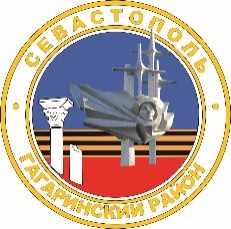 МЕСТНАЯ АДМИНИСТРАЦИЯ  ВНУТРИГОРОДСКОГО МУНИЦИПАЛЬНОГО ОБРАЗОВАНИЯГОРОДА СЕВАСТОПОЛЯ ГАГАРИНСКИЙ МУНИЦИПАЛЬНЫЙ ОКРУГПОСТАНОВЛЕНИЕ«28» августа 2023 г.. 	                                                 		        № 45-ПМА В соответствии с Конституцией Российской Федерации, федеральными законами от 06 октября 2003 г. № 131-ФЗ «Об общих принципах организации местного самоуправления в Российской Федерации», от 04 декабря 2007 г. № 329-ФЗ «О физической культуре и спорте в Российской Федерации»,                     от 27 июля 2010 г. № 210-ФЗ «Об организации предоставления государственных и муниципальных услуг», приказами Министерства спорта Российской Федерации от 28 февраля 2007 г. № 134 «Об утверждении положения о спортивных судьях», законами города Севастополя                            от 30 декабря 2014 г. № 102-ЗС «О местном самоуправлении в городе Севастополе», от 20 июля 2015 г. № 166-ЗС «О физической культуре и спорте в городе Севастополе», Уставом внутригородского муниципального образования города Севастополя Гагаринский муниципальный округ, принятым решением Совета Гагаринского муниципального округа                               01 апреля 2015 г. № 17, постановлением местной администрации внутригородского муниципального образования города Севастополя Гагаринский муниципальный округ от 26 июня 2019 г. № 23 - ПМА                      «Об утверждении Порядка разработки и утверждения административных регламентов предоставления муниципальных услуг местной администрации внутригородского муниципального образования города Севастополя Гагаринский муниципальный округ», местная администрация внутригородского муниципального образования города Севастополя Гагаринский муниципальный округ постановляет:Внести в Приложение к постановлению местной администрации                              внутригородского муниципального образования города Севастополя Гагаринский муниципальный округ от 30 сентября 2022 г. № 55 - ПМА          «Об утверждении административного регламента предоставления муниципальной услуги «Присвоение квалификационных категорий спортивных судей «спортивный судья второй категории» и «спортивный судья третьей категории» следующие изменения:В подпункте 1.3.12. пункта 1.3. раздела 1 слова «государственной власти» исключить.В подпункте 3.2.2. пункта 3.2. раздела 3 изложить в новой редакции:«3.2.2. Ответственным за выполнение административной процедуры является Главный специалист отдела по исполнению полномочий местной администрации внутригородского муниципального образования города Севастополя Гагаринский муниципальный округ (далее – Муниципальный служащий местной администрации, ответственный за предоставление муниципальной услуги).».В абзацах втором и третьем подпункта 3.3.3. пункта 3.3. раздела 3 слова «государственной власти» исключить.В подпункте 3.3.6. пункта 3.3. раздела 3 слова «государственной власти» исключить. Настоящее постановление вступает в силу со дня его официального обнародования.Контроль исполнения настоящего постановления возложить на Первого заместителя Главы местной администрации внутригородского муниципального образования города Севастополя Гагаринский муниципальный округ (Ю.В. Иванченко).Глава внутригородского муниципального образования,исполняющий полномочия председателя Совета,Глава местной администрации 						А.Ю. Ярусов О внесении изменений в постановление местной администрации внутригородского муниципального образования города Севастополя Гагаринский муниципальный округ от 30 сентября 2022 г. № 55 - ПМА          «Об утверждении административного регламента предоставления муниципальной услуги «Присвоение квалификационных категорий спортивных судей «спортивный судья второй категории» и «спортивный судья третьей категории» 